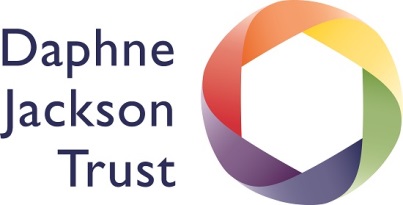 DAPHNE JACKSON FELLOWSHIP APPLICATIONCV FormPlease fill in and return all pages by email to DJMFT@surrey.ac.uk PERSONAL DETAILSCAREER BREAKQUALIFICATIONS – Please outline your relevant academic qualifications, starting with the most recent.POSTGRADUATE QUALIFICATIONSUNDERGRADUATE QUALIFICATIONSIf you need more room to tell us about your education, please use the space provided at the end of this document.EMPLOYMENT HISTORY – Please outline your full employment history, including relevant voluntary work, starting with the most recent.  If your work is part-time, please state what proportion of full-time employment.If you need more room to tell us about your employment history please use the space provided at the end of this document.SKILLS AND EXPERTISE – Please outline any relevant skills and expertise (e.g. technical) in no more than 100 words.PROFESSIONAL MEMBERSHIPS AND ACTIVITIES – Please outline your professional memberships and any related activities (e.g. sitting on committees, peer-review responsibilities etc)RESEARCH GRANTS – Please outline any research grants you have received.AWARDS – Please outline any travel grants, scholarships, prizes for presentations etc you have received.  If you have received more than five, please include the five most relevant, starting with the most recent.IMPACT AND OUTCOMES – Please use this section to list any outputs from your research and the impact that this has had in your field of research. Please note that this form is used for both humanities and STEM candidates and it is therefore likely that not all candidates will have relevant information for each section.  Please do not feel it necessary to complete every box if they are not relevant, but we would appreciate any information you can provide. GENERATING NEW KNOWLEDGE – This may include all, some or none of the following:Publications - please include any peer-reviewed publications, including the authors (highlighting yourself in bold), title, date and publication (and country if necessary). If you have more than fifteen publications, please include the fifteen most relevant, starting with the most recent.Conference proceedings - please include the title, date authors (highlighting yourself in bold) and any relevant brief details of the conference. As before, limit to the 15 most recent.Presentations - please list any relevant international or national conference presentations that you have given. Tell us whether these were oral or poster presentations and indicate if they were invited. Research tools, methods and databases – this could include any research infrastructure you may have developed including data collection, data analysis techniques and computer models.TRANSLATING RESEARCH IDEAS INTO NEW PRODUCTS AND SERVICES – This may include all, some or none of the following:Intellectual property: including and Copyright, patent applicationsArtistic and creative products: this could include artwork, images, compositions/ scores, creative writing, film/video/ animation, exhibitions, music, dance or drama.Products and interventions: this could include software, web tools, apps, new materials/ compounds, instrumental engineering, therapeutic devices linked to interventions/ diagnostics/ detection.INFLUENCING POLICY AND OTHER STAKEHOLDERS – This may include all, some or none of the following:Influence on policy and practice: this could include changes to government guidance, evidence provided to a government review, participation in an advisory committee, citation in policy documents.Engagement Activities: this could include public engagement, TV/ radio/ magazine/ other media work, interviews, talks, open days, blogs, social media work.STIMULATING NEW RESEARCH VIA NEW FUNDING OPPORTUNTIES OR PARTNERSHIPS – This may include all, some or none of the following:Collaborations and partnerships: this could include success in co-publications, co-funding or exchange of materials or expertise. Include details such as the organisation and the relevant time period.Peer reviewer: where you have acted on behalf of funding bodies, journals – both as a written reviewer and/ or serving on committees and panels.ADDITIONAL INFORMATION – Please use the space below to tell us about any additional qualifications and employment history that you were not able to include above.  Do not use this space for any other information.DATA PROTECTIONFor information about how we collect, store and use your personal information, please see our Privacy Notice available at: https://daphnejackson.org/privacy-notice/.  You can access your information, ask us not to process it, rectify, delete, restrict or change how we use your information in any other way by contacting any member of the Daphne Jackson Trust team.Form updated October 2021NAME:PERSONAL PROFILE:PERSONAL PROFILE:(Please outline your experience in no more than two lines)DATES (MM/YYYY – current):ACTIVITIES DURING BREAK:QUALIFICATION:DATES:
(MM/YYYY – MM/YYYY)UNIVERSITY:DEPARTMENT:THESIS TITLE:SUPERVISOR:QUALIFICATION:DATES:
(MM/YYYY – MM/YYYY)UNIVERSITY:DEPARTMENT:THESIS TITLE:SUPERVISOR:QUALIFICATION:DATES:
(MM/YYYY – MM/YYYY)UNIVERSITY:DEPARTMENT:THESIS TITLE:SUPERVISOR:QUALIFICATION & SUBJECT:UNIVERSITY:DATES:
(MM/YYYY – MM/YYYY)CLASS MARK:QUALIFICATION & SUBJECT:UNIVERSITY:DATES:
(MM/YYYY – MM/YYYY)CLASS MARK:POSITION:DATES:
(MM/YYYY – MM/YYYY)EMPLOYER:FULL-/PART-TIME & %FTELOCATION:YOUR ROLE (including title of research project if applicable):YOUR ROLE (including title of research project if applicable):(Please outline your role in no more than two lines)(Please outline your role in no more than two lines)(Please outline your role in no more than two lines)POSITION:DATES:
(MM/YYYY – MM/YYYY)EMPLOYER:FULL-/PART-TIME & %FTELOCATION:YOUR ROLE (including title of research project if applicable):YOUR ROLE (including title of research project if applicable):(Please outline your role in no more than two lines)(Please outline your role in no more than two lines)(Please outline your role in no more than two lines)POSITION:DATES:
(MM/YYYY – MM/YYYY)EMPLOYER:FULL-/PART-TIME & %FTELOCATION:YOUR ROLE (including title of research project if applicable):YOUR ROLE (including title of research project if applicable):(Please outline your role in no more than two lines)(Please outline your role in no more than two lines)(Please outline your role in no more than two lines)POSITION:DATES:
(MM/YYYY – MM/YYYY)EMPLOYER:FULL-/PART-TIME & %FTELOCATION:YOUR ROLE (including title of research project if applicable):YOUR ROLE (including title of research project if applicable):(Please outline your role in no more than two lines)(Please outline your role in no more than two lines)(Please outline your role in no more than two lines)POSITION:DATES:
(MM/YYYY – MM/YYYY)EMPLOYER:FULL-/PART-TIME & %FTELOCATION:YOUR ROLE (including title of research project if applicable):YOUR ROLE (including title of research project if applicable):(Please outline your role in no more than two lines)(Please outline your role in no more than two lines)(Please outline your role in no more than two lines)POSITION:DATES:
(MM/YYYY – MM/YYYY)EMPLOYER:FULL-/PART-TIME & %FTELOCATION:YOUR ROLE (including title of research project if applicable):YOUR ROLE (including title of research project if applicable):(Please outline your role in no more than two lines)(Please outline your role in no more than two lines)(Please outline your role in no more than two lines)POSITION:DATES:
(MM/YYYY – MM/YYYY)EMPLOYER:FULL-/PART-TIME & %FTELOCATION:YOUR ROLE (including title of research project if applicable):YOUR ROLE (including title of research project if applicable):(Please outline your role in no more than two lines)(Please outline your role in no more than two lines)(Please outline your role in no more than two lines)ORGANISATIONDATES:
(MM/YYYY – MM/YYYY)RELEVANT ACTIVITIESNAME OF AWARDING BODY:DATES:
(MM/YYYY – MM/YYYY)TYPE OF GRANT:DETAILS:NAME OF AWARDING BODY:DATES:
(MM/YYYY – MM/YYYY)TYPE OF GRANT:DETAILS:NAME OF AWARDING BODY:DATES:
(MM/YYYY – MM/YYYY)TYPE OF GRANT:DETAILS:NAME OF AWARDING BODY:YEAR AWARD RECEIVED:TYPE OF AWARD:DETAILS:NAME OF AWARDING BODY:YEAR AWARD RECEIVED:TYPE OF AWARD:DETAILS:NAME OF AWARDING BODY:YEAR AWARD RECEIVED:TYPE OF AWARD:DETAILS:NAME OF AWARDING BODY:YEAR AWARD RECEIVED:TYPE OF AWARD:DETAILS:NAME OF AWARDING BODY:YEAR AWARD RECEIVED:TYPE OF AWARD:DETAILS: